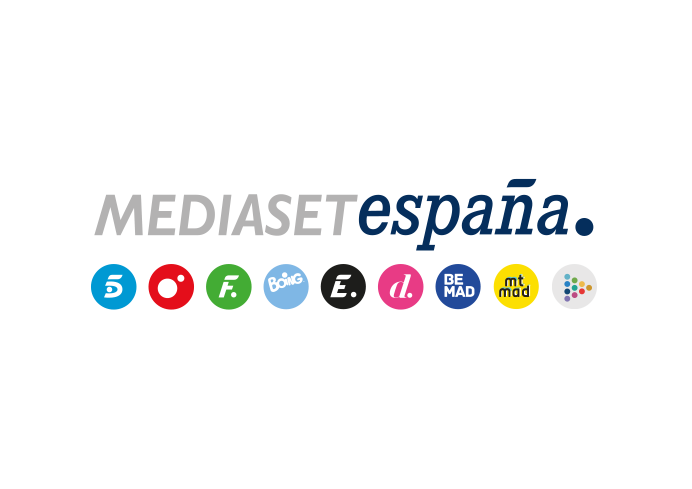 Madrid, 16 de mayo de 2024Comienzan las grabaciones de ‘First Dates Hotel’ en una romántica localización de Moraira con Carlos Sobera al frente, el regreso de Lidia Torrent y cuatro nuevas incorporaciones Se trata de un spin-off del formato ‘First Dates’ que ya ha sido producido con éxito en Reino Unido, Italia, Holanda y Alemania.En ‘First Dates Hotel’, los espectadores serán testigos del desarrollo de las historias de amor desde la preparación de los solteros y su primera cita en el restaurante hasta sus posteriores encuentros para conocerse mejor en los momentos de ocio y relax que vivirán dentro y fuera del hotel. Carlos Sobera será el director de ‘First Dates Hotel’, que contará con Lidia Torrent como recepcionista; Adrián Pedraja como barman; Arianna Aragón y Rocío de Porres ‘Rolita’ a cargo de la atención y el servicio a las mesas y Sergio López, DJ Keko, en la doble función de camarero y DJ. Buscar el amor en un entorno idílico, cerca del mar y con atractivas propuestas de ocio para conocer mejor a la persona con la que compartirán cita en el programa después del primer encuentro: este es el objetivo de los solteros que protagonizarán ‘First Dates Hotel’, nueva versión del formato ‘First Dates’ que Mediaset España prepara para este verano.Este nuevo programa, que Mediaset España produce en colaboración con Warner Bros. ITVP España, ha comenzado sus grabaciones esta semana en una romántica localización de Moraira y contará con Carlos Sobera como anfitrión y flamante director del hotel.El staff de este nuevo dating estará integrado por la presentadora, modelo e influencer Lidia Torrent (‘Secret Story: última hora’), que regresa a la familia de ‘First Dates’ para darle la bienvenida a los solteros en la recepción del hotel, ayudarles a hacer el ‘check in’ del amor y recordarles que las flechas de Cupido vienen con ‘todo incluido’; el actor y modelo Adrián Pedraja (‘Élite’, ‘El Secreto de Puente Viejo), que ejercerá como barman y será testigo de las primeras miradas e impresiones de los daters nada más conocerse; la actriz Arianna Aragón (‘El precio justo’ y ‘Miles Gloriosus’) y la cantante e intérprete Rocío de Porres ‘Rolita’ (musical ‘WAH’ y ‘Rock Circus’), que serán las encargadas de atender a los solteros durante sus citas y llevar a sus mesas los exquisitos manjares del amor junto a Sergio López, DJ Keko (‘First Dates: especial Summer’), que tendrá un doble cometido: será camarero y pondrá la ambientación musical al programa como DJ. Mecánica de ‘First Dates Hotel’‘First Dates Hotel’ será testigo del inicio y la evolución de muchas historias de amor desde los primeros pasos de la relación, como la preparación, las expectativas iniciales y el desarrollo de la primera cita, hasta los encuentros posteriores, ya que las parejas podrán seguir conociéndose en el idílico entorno del hotel donde compartirán una noche inolvidable, aprovechando sus instalaciones más relajantes como el Spa, el gimnasio, la zona de cóctel y chill out, pasando por veladas con música bajo la luz de las estrellas. Además, los solteros también podrán salir fuera del hotel para conocer la zona y disfrutar de deportes acuáticos, rutas por la montaña, salidas en barco o de inolvidables puestas de sol en la playa, entre otras muchas actividades que invitan al ocio compartido o que despiertan la pasión. ‘First Dates Hotel’ es un spin-off del formato ‘First Dates’ que ya ha sido producido con éxito en Reino Unido, Italia, Holanda y Alemania. 